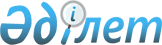 О присвоении наименований безымянным улицам села Жанибек Жанибекского сельского округа Жанибекского района Западно-Казахстанской областиРешение акима Жанибекского сельского округа Жанибекского района Западно-Казахстанской области от 9 ноября 2023 года № 61
      В соответствии с подпунктом 4 статьи 14 Закона Республики Казахстан "Об административно-территориальном устройстве Республики Казахстан", с учетом мнения населения села Жанибек и на основании заключения Западно-Казахстанской областной ономастической комиссии от 8 декабря 2022 года, РЕШИЛ:
      1. Присвоить безымянным улицам села Жанибек Жанибекского сельского округа Жанибекского района Западно-Казахстанской области следующие наименования:
      безымянной улице №19 – улица Дінмұхамед Қонаев;
      безымянной улице №20 – улица Әл-Фараби;
      безымянной улице №21 – улица Қадыр Мырза Әлі;
      безымянной улице №22 – улица Жұбан Молдағалиев; 
      безымянной улице №24 – улица Жәнібек хан;
      безымянной улице №26 – улица Бекет ата;
      безымянной улице №27 – улица Тәуелсіздік көшесі;
      безымянной улице №28 – улица Николай Чуриков; 
      безымянной улице №30 – улица Хиуаз Доспанова;
      безымянной улице №15 – улица Құрманғазы. 
      2. Настоящее решение вводится в действие по истечении десяти календарных дней после дня его первого официального опубликования.
					© 2012. РГП на ПХВ «Институт законодательства и правовой информации Республики Казахстан» Министерства юстиции Республики Казахстан
				
      Аким Жанибекского сельского округа

А.Б.Каратаев
